DEFENSORÍA DEL PUEBLO DE LA NACIÓNREPÚBLICA ARGENTINAINSTITUCIÓN NACIONAL DE DERECHOS HUMANOSLa violencia y su impacto en el derecho a la saludDatos de contacto Comparta por favor sus datos de contacto en caso de que necesitemos comunicarnos con usted en relación con este cuestionario. (opcional)1.	Por favor describa, comparta datos e información sobre las características, el número de casos y el perfil de las víctimas y agresores en su país/países o región/es en relación con:1.1. la violencia de género contra las mujeresDesde su creación en el año 2016, el Observatorio de Femicidios de la Defensoría del Pueblo de la Nación, registra datos de los femicidios que se cometen en Argentina. Incluye en sus estadísticas los asesinatos de mujeres, niñas y personas trans, por razones asociadas con su género, perpetrados por hombres y sus cómplices, y caratulados como femicidio o como muerte dudosa bajo sospecha de femicidio. Incluye también femicidios vinculados y suicidios feminicidas.Su objetivo principal es generar estadísticas sobre femicidios con el fin de que puedan ser usadas para diseñar, implementar y evaluar políticas públicas destinadas a prevenir, sancionar y eliminar la violencia contra la mujer.En el periodo entre el 1 de enero y el 15 de noviembre de 2021, se registraron 241 víctimas de femicidio confirmadas, que incluyen 24 femicidios vinculados, 9 personas Trans y 11 suicidios feminicidas. 1.2. la violencia de género y otras formas de violencia contra los niños:Las medidas tomadas en la pandemia tales como el Aislamiento Social, Preventivo y Obligatorio – ASPO-  aumentaron de manera dramática el riesgo de violencia contra niños, niñas y adolescentes. Lamentablemente la mayoría de los casos de violencia en los primeros años de vida se da por parte de un familiar directo o persona cercana. En este contexto la línea 102 fue de gran relevancia como dispositivo de comunicación para N,N yA. Según el informe realizado por la Secretaría Nacional de la Niñez, Adolescencia y Familia – Senaf - en donde señalan que, de las cerca de 40.000  llamadas recibidas de enero a septiembre 2020, las distintas modalidades de violencia contra niñas, niños y adolescentes son el motivo principal de llamados (aproximadamente el 41,42% de los llamados) Maltrato Físico y Negligencia, seguido por Niños/as o Adolescentes testigos de Violencia familiar.Es preciso señalar, además, que aumentaron considerablemente los casos de ciberacoso y grooming durante el ASPO. Frente a ello el Ministerio de Justicia y Derechos Humanos de la Nación, ha creado una plataforma llamada “Con vos en la Web” como un espacio de comunicación, información y participación sobre la protección de datos personales de niños, niñas y adolescentes en Internet. Asimismo ha publicado la Guía Práctica para padres, promoviendo un acompañamiento de los adultos a los niños que utilizan los dispositivos electrónicos a fin de prevenir delitos mayores.1.3. la violencia de género contra las personas LGBTI u otras personas basadas en la orientación sexual, las características sexuales y la identidad de género reales o imputadas.El contexto de ASPO, en donde las ciudades se volvieron un espacio de riesgo para todas las personas, los colectivos trans y travestis que vivían en la calle y en barrios en los márgenes de la ciudad, se encontraban ante una situación de total desprotección por parte de los gobiernos locales. A esto se sumó que las políticas de seguridad para el cumplimiento del ASPO dejaron a su paso innumerables casos de discriminación, violencia policial y abuso de autoridad, en donde las mujeres trans y travestis fueron criminalizadas y detenidas arbitrariamente. Las medidas impulsadas por el MMGyD en el contexto de la pandemia avanzaron en la visibilización y en la creación de nuevos mecanismos para prevenir y abordar las violencias contra las mujeres trans y travestis”1.4. la violencia contra las personas con discapacidad, incluida la violencia de género.Según el informe de la Procuraduría de Trata y Explotación de Personas  - PROTEX- sobre denuncias recibidas en la línea telefónica nacional 145 sobre víctimas con discapacidad y/o padecimiento mental en el periodo comprendido entre enero de 2019 y octubre de 2020, se registraron 120 denuncias vinculadas a la situación de una víctima con algún tipo de discapacidad y/o padecimiento mental. De ese total, 50 correspondían a casos de explotación sexual, a los que se le suman dos más de explotación sexual y material de abuso o explotación de niños, niñas y adolescentes.1.6. la violencia de género relacionada con los conflictos, incluida la violencia sexual. En Argentina el suicidio es considerado un problema de salud pública. Dados los estudios realizados durante años en nuestro país, el Observatorio de Femicidios de la Defensoría del Pueblo considera que es de suma importancia que el suicidio, en los casos en los que se haya probado la existencia previa de abusos y violencia contra la mujer, sea tratado como Suicidio Feminicida. La cantidad de suicidios feminicidas se ha incrementado desde que se comenzó con su registro, en 2019 se detectaron 3 casos de suicidio feminicida hasta mediados de noviembre de ese año, en 2020 se registraron 2 casos en ese mismo período y en lo que va de 2021 ya se registraron 11 suicidios feminicidas.1.7. Por favor, comparta el análisis y la evidencia disponible sobre el impacto de la COVID-19 en las formas de violencia anteriormente mencionadasLos datos del Observatorio de Femicidios de la Defensoría del Pueblo de la Nación evidencian que el aislamiento por la pandemia del Covid-19 generó un impacto significativo en el aumento de femicidios en comparación con los registros de 2019 y los de 2021.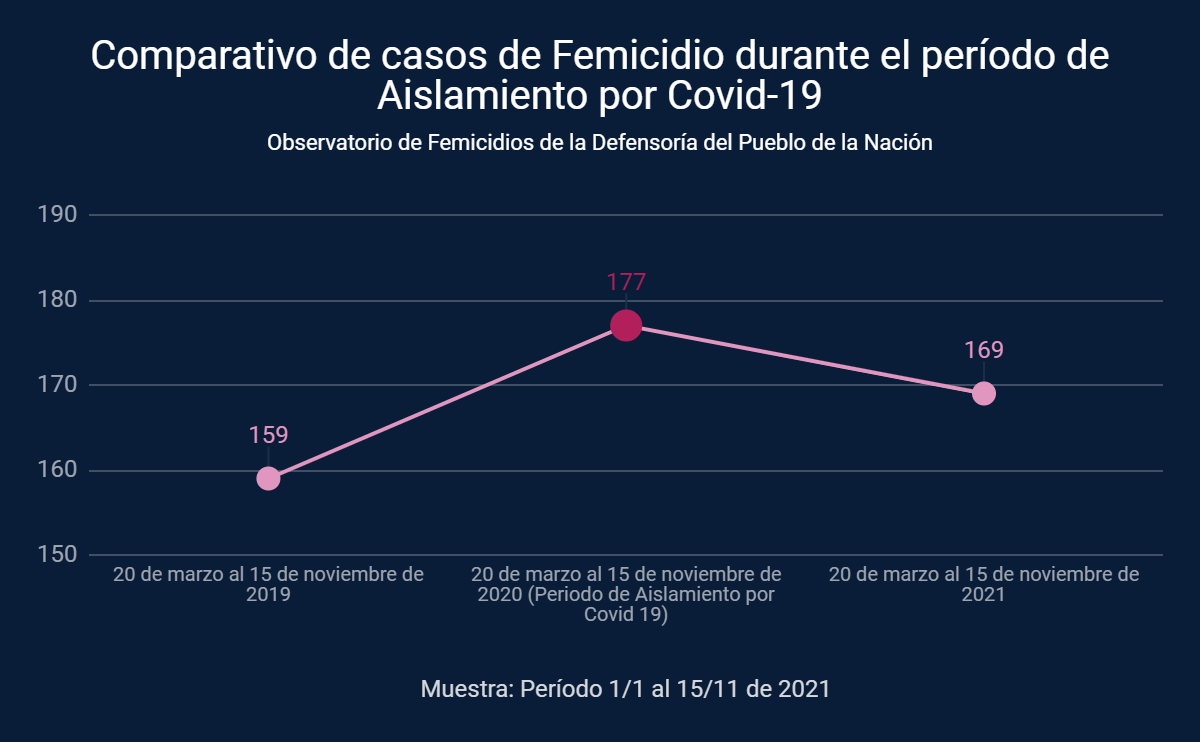 Desde el 20 de marzo de 2020 hasta el final del año, en la línea 144 de ayuda por violencia de género y familiar puesta a disposición por el Ministerio de Mujeres, Géneros y Diversidad de la Nación, se recibieron un 25% más de llamados y en la línea 137 subió un 20%. La tendencia sostenida desde hace años indica que el lugar más inseguro para las mujeres es su propio domicilio, y la situación de confinamiento de la víctima con su victimario llevó a las mujeres a quedar atrapadas con su propio agresor. 2.   Por favor, describa si el marco legal prohíbe y sanciona estas formas de violencia y las definiciones y formas de violencia incluidas en el sistema legal. Por favor, explique las opciones de reparación para las supervivientes de la violencia (la vía que siguen si deciden presentar una denuncia), el nivel de impunidad, y si se reconoce el acceso a una atención física y mental integral como una forma de reparación para las supervivientes de la violencia de género.En el año 2009 se sancionó la Ley Nacional Nº 26.485 para prohibir, sancionar y erradicar la violencia contra las mujeres. Allí se definió a la violencia contra la mujer como: “…toda conducta, acción u omisión, que de manera directa o indirecta, tanto en el ámbito público como en el privado, basada en una relación desigual de poder, afecte su vida, libertad, dignidad, integridad física, psicológica, sexual, económica o patrimonial, como así también su seguridad personal…”(art. 4). Asimismo, en su art. 5 se estipuló las formas de violencias, a saber: 1.- Física: La que se emplea contra el cuerpo de la mujer. 2.- Psicológica: La que causa daño emocional y disminución de la autoestima. 3.-Sexual: Cualquier acción que implique la vulneración en todas sus formas, con o sin acceso genital, del derecho de la mujer de decidir voluntariamente acerca de su vida sexual o reproductiva. 4.-Económica y patrimonial: La que se dirige a ocasionar un menoscabo en los recursos económicos o patrimoniales de la mujer. 5.- Simbólica: La que a través de patrones estereotipados, mensajes, valores, íconos o signos transmita y reproduzca dominación, desigualdad y discriminación en las relaciones sociales, naturalizando la subordinación de la mujer en la sociedad. Mientras que de su art. 6 se establecieron las modalidades de esta violencia, a saber: a) Violencia doméstica contra las mujeres: aquella ejercida contra las mujeres por un integrante del grupo familiar. b) Violencia institucional contra las mujeres: aquella realizada por las/los funcionarias/os, profesionales, personal y agentes pertenecientes a cualquier órgano público. c) Violencia laboral contra las mujeres: aquella que discrimina a las mujeres en los ámbitos de trabajo públicos o privados y que obstaculiza su acceso al empleo, contratación, ascenso, estabilidad o permanencia en el mismo. d) Violencia contra la libertad reproductiva: aquella que vulnere el derecho de las mujeres a decidir libre y responsablemente el número de embarazos o el intervalo entre los nacimientos. e) Violencia obstétrica: aquella que ejerce el personal de salud sobre el cuerpo y los procesos reproductivos de las mujeres. f) Violencia mediática contra las mujeres: aquella publicación o difusión de mensajes e imágenes estereotipados a través de cualquier medio masivo de comunicación. Respecto de las formas de reparación la ley en comentario establece que la persona afectada puede presentar su denuncia ante cualquier juez/jueza de cualquier fuero e instancia o ante el Ministerio Público, en forma oral o escrita  (art. 21) pudiendo, además, contar con la presencia de un/a acompañante como ayuda protectora ad honórem, siempre que la mujer que padece violencia lo solicite y con el único objeto de preservar la salud física y psicológica de la misma (art. 25). Asimismo, del art. 35 surge que la parte damnificada podrá reclamar la reparación civil por los daños y perjuicios, según las normas comunes que rigen la materia.Finalmente, la ley prevé la creación y el acceso a distintos dispositivos de asistencia, tanto médica como psicológica, entre otras. En especial, el Ministerio de Mujeres, Géneros y Diversidad de la Nación posee una línea gratuita para atención, asesoramiento y contención por situaciones de violencia durante las 24hs (Línea 144). Asimismo, se ha creado el Programa Acompañar cuyo objetivo principal es fortalecer la independencia económica de mujeres y LGBTI+ en situación de violencia de género. También existen más de 8.000 centros de atención para mujeres víctimas de violencia distribuidos en todo el país. 3. 	Por favor, comparta ejemplos de los tipos de violencia estructural e institucional con origen dentro del Estado, (perpetrada o condonada por el Estado) o perpetrada por aquellos que no representan o están afiliados al Estado en su país/región, y quiénes son los afectados. En particular, describa la violencia estructural/institucional en entornos médicos contra las mujeres y las niñas, las personas LGBTI y las personas con discapacidad o cualquier otro individuo o grupo relevante en su país/empresa o región. Respecto de la violencia estructural contra las mujeres, los casos más frecuentes tanto por parte del Estado como de particulares se dan, por un lado, en el acceso a la Interrupción Voluntaria del Embarazo y, por el otro, en casos de Violencia Obstétrica.Respecto de la interrupción voluntaria del embarazo, Argentina hasta el año 2020 tuvo prohibido el acceso a la interrupción voluntaria del embarazo a excepción de los casos expresamente permitidos que surgían del art. 86 del código penal (con el fin de evitar peligro para la vida o la salud de la mujer embarazada o cuando el embarazo proviene de la violación o atentado al pudor cometido sobre una mujer idiota o demente).Sin embargo, con la sanción de la Ley Nro. 27.610 nuestro país dio un giro hacia el acceso a la interrupción del embarazo como derecho a toda mujer o persona con otras identidades que desee interrumpir su embarazo siempre que lo haga hasta la semana 14 (inclusive) de gestación. De esta manera, y a partir de la Ley mencionada, el art. 86 del código penal se modificó y se estableció que el aborto no es punible hasta la semana 14 de embarazo. Fuera de ese plazo, no será punible sólo si el embarazo es producto de una violación o si estuviera en peligro la salud integral de la personal.No obstante lo anterior y previo a la sanción de la Ley Nro. 27.610 nuestro país había tenido serios inconvenientes para asegurar este derecho a aquellas mujeres víctimas de violación. Un claro ejemplo estuvo constituido por un caso que llegó a la Corte Suprema de Justicia de la Nación en el año 2012 -Fallo F.A.L- y posteriormente en el año 2014 por el Caso Belén, donde un evento obstétrico, el personal de salud lo transformó en un caso penal. En dicho sentido la Defensoría General de la Nación elaboró un informe en el año 2018 sobre criminalización del aborto.Por otro lado y respecto de la violencia obstétrica se encuentra conceptualizada en nuestro país a partir de la Ley Nro. 26.485 que la define como: “aquella que ejerce el personal de salud sobre el cuerpo y los procesos reproductivos de las mujeres, expresada en un trato deshumanizado, un abuso de medicalización y patologización de los procesos naturales, de conformidad con la Ley 25.929”. Sobre este punto la Defensoría del Pueblo de la Nación ha creado en el año 2019 el Programa sobre Parto Respetado para la Prevención, Asistencia y Erradicación de la Violencia Obstétrica, en el marco de la investigación que integra el Programa de Seguimiento y Evaluación de los Objetivos de Desarrollo Sostenible-Agenda 2030. Allí también se habilita un formulario de denuncias para que las personas afectadas puedan recurrir obtener asesoramiento y protección frente a la vulneración de sus derechos sexuales y reproductivos.4.   Por favor, comparta también información sobre el impacto de la criminalización del trabajo sexual, de las relaciones entre personas del mismo sexo, de la transexualidad, del aborto, del abuso de drogas, de las prácticas nocivas en la atención obstétrica, de la mutilación genital femenina etc. en la violencia experimentada por las personas afectadas y su disfrute del derecho a la salud.Recientemente la Cámara de Senadores modificó la Ley Nro. 26.130 que permitía la práctica de vasectomías y ligadura de trompas de falopio en personas con discapacidad sin su consentimiento informado. A partir de la Ley Nro. 27.655 será indispensable el consentimiento de la persona con discapacidad para someterse a dichas prácticas invasivas en un claro respeto por sus derechos sexuales y reproductivos.6.   Por favor, especifique el presupuesto asignado en su país/regiones en cuestión, a la respuesta de la salud para los supervivientes de todas/algunas de las formas de violencia mencionadas anteriormente. Por favor, indique el porcentaje del presupuesto nacional dedicado a esto; el porcentaje de la ayuda internacional proporcionada o recibida para esto. Por favor, explique el impacto de COVID-19 en la financiación de las respuestas a todas/algunas formas de violencia en su Estado/institución.  Durante el año 2021 el presupuesto asignado al Ministerio de las Mujeres, Géneros y Diversidad fue de $ 6.204.800.623. Mientras que el presupuesto del Ministerio de Salud fue de $ 158.355.610.587. Asimismo, el presupuesto del Ministerio de Desarrollo Social ha sido de $ 252.626.198.315.7.   Por favor, describa las necesidades de los supervivientes de las formas de violencia mencionadas anteriormente, tal y como las ha identificado su Estado/institución. Por favor, comparta las necesidades identificadas por los propios supervivientes y las de sus familias, centrándose en las necesidades de emergencia sanitaria y a largo plazo.En nuestro país, el problema fundamental que engloba la violencia contra la mujer es el acceso a la justicia, y la eficacia de los procedimientos judiciales y administrativos, además de la falta de información de las mujeres, niñas y adolescentes sobre sus derechos y cómo ejercerlos. Tales temas son una responsabilidad prioritaria del Estado, puesto, que, dia tras dia el flagelo de la violencia contra las mujeres se acrecenta y no hay politicas publicas  que den una efectiva solucion  a ello.La Ley Brisa  (Nº 27.452) fue aprobada el 4 de julio del 2018, la misma estableció un Régimen de Reparación Económica para las Niñas, Niños y Adolescentes. A partir de la aprobación de la norma se otorga una reparación económica, similar a una jubilación mínima –que deberían percibir los/as hijos e hijas víctimas de femicidio. Si hay alguna discapacidad el sostén no se extingue a los 21 años. Además se contempla la cobertura (y el monitoreo) integral de salud. A la fecha existen falencias en su aplicación, puesto que no lo reciben el 90% de los hijos de víctimas de femicidio.Programa Acompañar, es un programa nacional destinado a mujeres y LGTBI+ en situación de violencia de género con el objetivo de fortalecer la independencia económica para la salida de las violencias.8.    Por favor, comparta ejemplos de buenas prácticas y ejemplos de respuestas sanitarias integrales a los supervivientes de la violencia e indique los esfuerzos multisectoriales eficientes a nivel comunitario, nacional, regional e internacional por parte de actores estatales o no estatales.9.   Describa las iniciativas y medidas del Estado y de otros actores para prevenir estas formas de violencia, el presupuesto específico asignado a la prevención y las buenas prácticas al respecto.Con el fin de promover una comunicación que evite expresiones sexistas y migrar de la masculinización del lenguaje hacia un lenguaje inclusivo, sin discriminación y donde se interpelen todos los géneros”, tal como se expresa en la Resolución 900/2020 de INAES.INAES considera primordial el reconocimiento y apoyo financiero a proyectos que incorporen en sus acciones e iniciativas una perspectiva transversal para la equidad de géneros y una perspectiva diversa en las entidades Plan Nacional de Acción Contra las Violencias por Motivos de Género 2020-2022.Creación del Ministerio de Las Mujeres, Género y DiversidadLey BrisaDecreto 721/2020,  cupo laboral para las personas travestis, transexuales y transgénero que reúnan las condiciones de idoneidad.Creación línea 144 del Ministerio de las Mujeres, Géneros y Diversidad.Creación de la línea 137 del Programa Las Víctimas contra las Violencias del Ministerio de Justicia y Derechos Humanos;Tipo de actor (por favor seleccione uno)☐  Estado☐  Estado observador☐  Otro (por favor especifique):Institución Nacional de Derechos HumanosNombre del Estado/persona encuestadaDefensoría del Pueblo de la Nación
República ArgentinaTotal de FemicidiosTotal de FemicidiosTotal de Femicidios2019
(1/1 al 15/11)2020
(1/1 al 15/11)2021
(1/1 al 15/11)238 femicidios254 femicidios241 femicidios